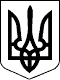 УЖГОРОДСЬКА РАЙОННА державна адміністраціяЗАКАРПАТСЬКОЇ ОБЛАСТІР О З П О Р Я Д Ж Е Н Н Я____26.05.2021____                Ужгород                      №___140______Про затвердження детального планутериторії	Відповідно до статей 6, 20, 39, 41 Закону України „Про місцеві державні адміністрації”, статей 19 і 25 Закону України „Про регулювання містобудівної діяльності”, статті 13 Закону України  „Про основи містобудування”, наказу Міністерства регіонального розвитку, будівництва та житлово-комунального господарства України від 16.11.2011року № 290 „Про затвердження Порядку розроблення містобудівної документації”, враховуючи результати громадського обговорення 22.03.2021 року, беручи до уваги лист відділу в Ужгородському районі Головного управління Держгеокадастру у Закарпатській області 12.05.2021 № Д – 238/-0,28-237/132-21, розглянувши заяву Даценка Дмитра Андрійовича 12.05.2021:        1. Затвердити Даценку Дмитру Андрійовичу детальний план території для зміни цільового призначення земельної ділянки, площею , для індивідуального садівництва, за межами населеного пункту Холмець, на території Баранинської сільської ради Ужгородського району Закарпатської області.2. Контроль за  виконанням цього розпорядження покласти на заступника голови райдержадміністрації Дупина В. М.В.о. голови державної адміністрації                                      Христина МАЦКО